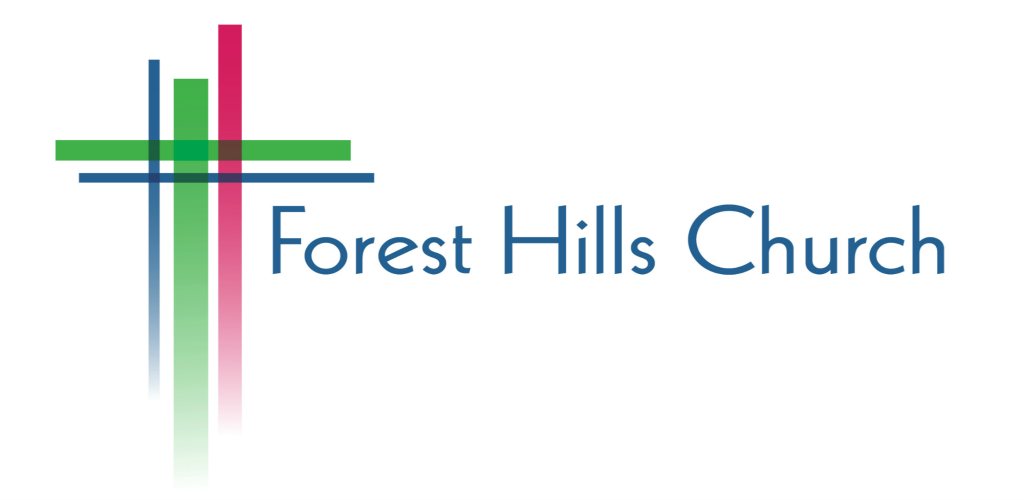 Wednesday EveningChildren and Youth ActivitiesIntergenerational connections are vital for kids and adults both to grow as disciples of Jesus. This year we are offering weeks of ECHO (kids and adults together) as well as weeks of Grow groups (kids and adults separate). ECHO is held Sept.-Oct., Jan.-Feb., and April-May, and Grow Groups is held Oct.-Dec. and Feb.-April. Day: Wednesday EveningsTime: 6:15 PM – 7:30 PMForest Hills Kids (Nursery)Dates: OngoingGrades/Age: Kindergarten and YoungerCaregivers: Misty Thoen & Sue LaVigne Location: NurseryDescription: Bible stories and interactive activities for young children during ECHO.Answering the Call (grades 1-6)October 24 thru December 19, no class November 21Teacher: Andrew BonsellLocation: SanctuaryDescription: Have you ever thought about the “why” behind the stories of the amazing heroes of faith in the Bible? “Answering the Call” will explore the call upon each of these leaders, how they answered it and how their story fits in with God's overall plan God's call still persists, and our kids are a part of it! We’ll look at the stories of Moses, Joshua, David, Peter, Paul, and others!Confirmation: Our History and Our Heritage (grades 7-9)Dates: Ongoing Leader: Pastor David Werner & Bob RosenbaumLocation: Pastor’s Office Description: We will explore the foundations of the Christian faith, starting with Jesus, the early Christians, and then through history, to our own church. God’s work in history earns our trust, and we respond by seeking to become a disciple (follower) of Jesus.Outside the Zone (Youth grades 9-12)  Dates: OngoingLeaders: Cassi BetkerLocation: Upstairs Youth RoomDescription: Targeting youth, this series will push yououtside your comfort zone. We are rejected by the majority in order to reach the minority (Hebrews 13). We'll be using the Back to the Future movies to see we can be like the disciples in the Bible and invite our friends into a life-saving and life-changing relationship with Jesus. We'll end with a focus on Christmas, and learn how Jesus left the comfort of glory to share faith with us. Christmas is a time to share our faith. Grow through games, lessons, and group discussions.Grow groups help give us an opportunity to Learn, Live and reLate.We Learn about the bible and Christ as a way to provide the foundation of our Christian Faith.We Live out our Christian Faith in daily living by practicing spiritual disciplines, faith sharing and discipleship.We ReLate by exploring as a group a variety of topics or issues from the perspective of Christian Faith, or participate in classes or activities that give us opportunities to learn new skills and strategies to Love, Grow and Serve.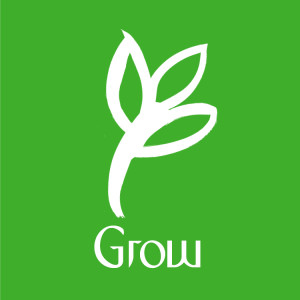 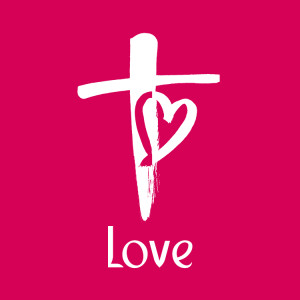 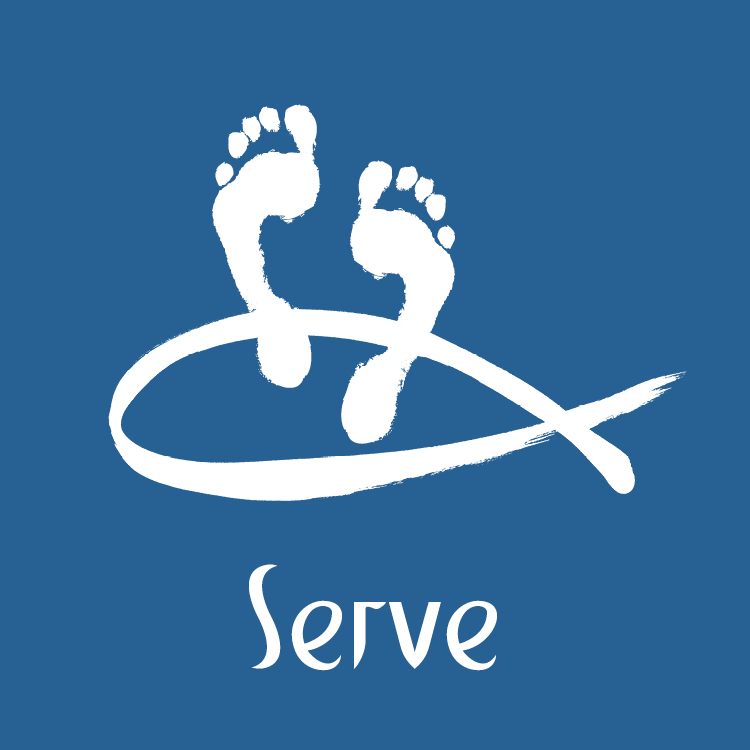  Names of God  October 7 thru December 16  Day: Sunday Before Church   Time: 8:45am – 9:45am  Host: Dan Hair  Location: Event Center (Fellowship Hall)  Materials: Bring your bible, handouts   provided as needed.  Description: The names of God in the Old   Testament reveal God’s character. As we get to know   our God better, we learn to trust and rely on Him   more fully. This discussion will grow you in your     biblical knowledge, but also in your faith. Lecture  style with group discussion.   The Bible’s Testimony of Itself  October 7 thru November 18  Day: Sunday After Church   Time: 11:15am – 12:30pm  Child Care Provided  Host: Michael Berglund  Location: Upstairs Conference Room  Materials: Bring your bible, handouts   provided as needed.  Description: We’ll explore what the Bible says about   itself! We’ll first learn about the Bible’s inspiration,   and then it’s truthfulness, before learning what the   Bible says our response to reading it should be.   Lecture style with group discussion.  Learning to Knit Tutorial  September 10 – December 17  Day: Monday Mornings  Time: 10:05am – 11:30am  Host: Hellen Ash  Location: Downstairs  Materials: Bring 4 ply yarn and size 8 knitting   needles, or bring your own project.  Description: God calls us to put our hands to good   work. We’ll not only learn how to knit, but we will   also discuss the ways we can keep our hands busy   doing God’s work. We are God’s hands! Drop ins   welcome, come when you can.  God's Help in Times of Sorrow  October 8 thru December 17  Day: Monday Mornings  Time: 10:00am – 11:30am  Host: Mary Weaver and Patti Phillips  Location: Upstairs Board room  Materials:   Description: We all experience grief and loss in many   forms. This session uses the Psalms to place   participants in the arms of our compassionate,   healing God. Hear words of healing and calling, and   experience the comfort of God’s presence through   others and through the Psalms.No cost or child care unless specifically noted.Spiritual Disciplines for the Christian LifeOctober 24 thru December 19, no class November 21  Day: Wednesday EveningTime: 6:15pm – 7:30pmChild Care ProvidedHost: Vicky & Jason KeintzLocation: Downstairs meeting roomMaterials: Bring your bible.Cost: Optional book: Spiritual Disciplines for the Christian Life, by Donald Whitney ($10) Description: How the practices of spiritual discipline disciplines lead to freedom in Christ. Disciplines include: prayer, worship, fasting meditation, stewardship, evangelism, silence or journaling.Sacred Rhythms: Spiritual Practices that Nourish Your Soul and Transform Your LifeOctober 24 thru December 19, no class November 21  Day: Wednesday EveningTime: 6:15pm – 7:30pmChild Care ProvidedHost: Reese WernerLocation: Upstairs Green RoomMaterials: Bring your bible.Cost: Optional study book by Ruth Haley Barton ($10) Description: Explore the practices that both new and experienced disciples have used throughout history to grow closer to God. Practices include solitude and silence, Scripture reading, examine Prayer, Sabbath, personal rhythms. If you want to grow closer to God, this is how! Format includes DVD, study book and discussion.Finding Hope in GriefOctober 24 thru December 19, no class November 21  Day: Wednesday EveningTime: 6:15pm – 7:30pmChild Care ProvidedHost: Paulette JohnsonLocation: Upstairs Conference roomMaterials: Bring your bible.Cost: Optional study book ($10) Hope: Lifeguide Topical Bible Study, by Jack Kauhatschek Description: We will explore both sides of hope, confronting doubts and fears, but also being reminded of the great joy that awaits us in Christ Jesus.Restoring the ShackOctober 12 – December 21Day: Friday Mornings - Breakfast is provided.Time: 7:00am – 8:15amHost: Brad BlocherLocation: Event Center (Fellowship Hall)Materials: Handouts provided as needed.Description: Author William P. Young of The Shack shares how Paul’s life journey shaped his writing of The Shack and explores how to deal with life issues such as questions about faith, grief, memories, hope and new beginnings. Class format is a video presentation, followed by discussion and prayer.